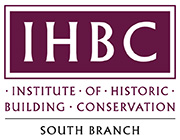 Thatch Training Day and AGMHow Hill House17 October 2018Full Name (s) of delegates……Company/Authority…… 
Contact Address……Contact tel. no..…Contact email….Please book me: ……………..(no.) IHBC Member Place(s) at £50 each 
Please book me: ....................(no.) Non-Member Place(s) at £60 each Please book me: ....................(no.) Student Place(s) at £30 each To book your place please return this form with payment to: Amanda Rix19 Nurseries AvenueBrundallNorwichNR13 5NSAmanda.rix1@btinternet.comMake cheques payable to: IHBC Please let us know of any dietary requirements